GHI  VEÀ LOÂ  SÔNQUYEÅN  3CHÖÔNG IV: SÖÏ TROÂNG THAÁY KHAÙC NHAU CUÛA CAÙC NGÖÔØI VAÂN DU ÑEÁN NUÙI THAM QUAN.Töø Giang Chaâu ra cöûa Ñöùc Hoùa caùch 05 daëm ñeán vieän Vieân Thoï (xöa tröôùc goïi laø Ñaøn La-haùn). Töø vieän Dieân Thoï caùch 05 daëm ñeán Lieâm Kheâ trong Chu Lang caàu Thaïch Ñöôøng. Töø Kieâm Kheâ theo höôùng Ñoâng nam caùch 10 daëm ñeán thieàn vieän Baûo Nghieâm (xöa tröôùc goïi laø Song Kheâ), töø thieàn vieän Baûo Nghieâm veà phía taây nam caùch 10 daëm ñeán quaùn Töôøng Phuø (xöa tröôùc goïi laø Thaùi nhaát). Töø thieàn vieän Baûo Nghieâm veà höôùng nam caùch 03 daëm laïi coù am Vaân Khaùnh, caùch am Vaân Khaùnh 01 daëm ñeán coù noâng traïi Am Nham, caùch noâng traïi Am Nham 01 daëm ñeán vieän Thieàn Trí (xöa tröôùc goïi laø Tònh cö), töø vieän Thieàn Trí caùch 05 daëm ñeán quaùn Töôøng Phuø. Töø quaùn Töôøng Phuø caùch 05 daëm veà höôùng baéc ñeán am Long Tuyeàn. Töø am Long Truyeàn caùch 10 daëm ñeán vieän Dieäu Trí (xöa tröôùc goïi laø ñình Haønh Xuaân). Töø vieän Dieäu Trí caùch 05 daëm ñeán söôøn nuùi Raén. Töø söôøn nuùi Raén xuoáng 05 daëm ñeán quaùn Thaùi Bình (xöa tröôùc goïi laø Phuû Thoâng Huyeàn), töø quaùn Töôøng Phuø veà höôùng taây nam caùch 02 daëm laïi coù am Quoác Thaùi, töø am Quoác Thaùi veà phía taây leân ñaûnh nuùi Lieân Hoa caùch 15 daëm thì ñeán am Lieân Hoa. Töø am Quoác Thaùi veà phía nam caùch 05 daëm ñeán am Baùo Quoác, caùch am Baùo Quoác 01 daëm ñeán am Vaân Teá, caùch am Vaân Teá 01 daëm ñeán am Vónh Thanh (coøn coù 01 teân goïi laø am Haï Lieân Hoa), beân caïnh ñoù coù nôi Ñaïo nhaân aån cö, töø am Vónh Thanh veà phía taây caùch 01 daëm ñeán am Vaân Kheâ (coøn coù 01 teân goïi laø ñoäng haï Lieân Hoa), caùch am Vaân Kheâ 01 daëm cuõng ñeán quaùn Thaùi Bình, töø quaùn Thaùi Bình veà phía taây caùch 05 daëm ñeán chuøa Ñoâng Laâm-thaùi Bình höng quoác. Töø quaùn Thaùi Bình veà phía taây nam caùch 05 daëm laïi coù am Thanh Thaùi, caùch am Thanh Thaùi 01 daëm ñeán vieän Quaûng Traïch (xöa tröôùc goïi laø am Long Ñaàm. Töø ñoù leân caùch 05 daëm ñeán 03 ñaàm roàng. Caùch vieän Quaûng Traïch 07 daëm cuõng ñeán chuøa Ñoâng Laâm. Töø chuøa Ñoâng Laâm veà höôùng taây caùch hôn traêmboä ñeán thaùp Vieãn Coâng. Töø thaùp ñoù veà phía taây caùch hôn traêm boä ñeán chuøa Taây Laâm Caøn Minh. Töø chuøa Taây Laâm veà phía Ñoâng caùch 05 daëm ñeán am Hoaøng Thoå. Beân caïnh ñoù coù am Khaùnh Kinh. Caùch am Khaùn Kinh 01 daëm ñeán am Suøng Phöôùc, caùch am Suøng Phöôùc 05 daëm ñeán am Höông Thaønh, beân caïnh ñoù coù am Quaùn AÂm, am Ñoâng. Töø am Ñoâng ñi xuoáng 01 daëm laø ñeán am Quaûng Teá, caùch am Quaûng Teá nöõa daëm ñeán hang Thaùnh Taêng, caùch hang Thaùnh Taêng 02 daëm ñeán am Thaïch Boàn. Töø chuøa Taây Laâm veà phía Ñoâng nam caùch 05 daëm laïi coù vieän Haï Hoùa Thaønh, caùch vieän Haï Hoùa Thaønh 03 daëm ñeán am Hoä Quoác, caùch am Hoä Quoác 01 daëm cuõng ñeán am Thaïch Boàn, töø am Thaïch boàn ñi leân nöõa daëm ñeán am Baûo Höng, caùch am Baûo Höng nöõa daëm ñeán chuøa Thöôïng Hoùa Thaønh Phoå Chieáu, beân caïnh ñoù coù am Ñaïi Sö. Töø Thöôïng Hoùa Thaønh ñi leân 10 daëm qua ngoïn nuùi Höông Loâ, ñeán am  Phong Ñaûnh,  töø am Phong Ñaûnh veà phía nam caùch 10 daëm ñeán am Höông Tích. Coù ñöôøng xuoáng nuùi ôû phía nam coù khe suoái Theâ Hieàn, veà phía Ñoâng ñeán nguoàn Vaïn Thoï caùch 20 daëm maø ñöôøng saù hieåm nguy. Töø Phong Ñaûnh veà höôùng taây caùch 05 daëm ñeán chuøa Baûo Laâm (xöa tröôùc goïi laø chuøa Ñaïi Laâm). Töø chuøa Baûo Laâm caùch 01 daëm ñeán nuùi Tròch Buùt, laïi caùch theâm 01 daëm ñeán hang Phaät Thuû. Caùch hang Phaät Thuû 02 daëm ñeán vieän Thieân Trì, töø vieän veà phía nam caùch 01 daëm ñeán thaùp Thieàn sö Long, töø thaùp xuoáng 02 daëm ñeán am La-haùn, caùch am La-haùn 02 daëm veà phía Ñoâng ñeán ñaøi Thaäp Baùt Hieàn Giaû. Töø vieän Thieân Trì xuoáng nuùi caùch 15 daëm coù coác ñoàng teân laø Caåm Tuù. Doøng nöôùc ôû döôùi nuùi, 01 doøng xuaát phaùt töø coác Caåm Tuù vaø 01 doøng xuaát phaùt töø coác Thaïch Moân (Cöûa Ñaù) vaø hôïp doøng ñoå vaøo soâng Boàn. Phía treân 02 doøng nuôùc ñoù coù am Song Long, am Quaûng Phöôùc, am Toân Thaúng, am Baûo Minh, caû 04 am cuøng troâng thaáy nhau vaø ñoàng caùch nhau khoâng quaù traêm boä. Khe suoái Thaïch Moân taïi tröôùc am Baûo Ninh, vaøo trong khe caùch 05 daëm coù nuùi Thaïch Truï, nuùi Thieát Hang, döôùi 02 nuùi aáy coù 02 am Ñaïo Nhaân. Töø am Baûo Ninh veà phía nam caùch 05 daëm ñeán am Phöôùc Haûi. Caùch am Phöôùc Haûi 02 daëm ñeán am Töôøng Vaân. Töø am Töôøng Vaân ñi leân 10 daëm ñeán nuùi Vaân Ñaûnh, taïi nuùi Vaân Ñaûnh coù am Vaân Ñaûnh. Töø am Töôøng Vaân veà phía nam caùch 08 daëm ñeán am Nguyeät Luaân, beân caïnh ñoù coù am Linh Tuyeàn. Caùch am Linh Tuyeàn 07 daëm ñeán am Baùo Quoác, caùch am Baùo Quoác 05 daëm ñeán Thieàn Vieän Vieãn Thoâng Suøng Thaéng, beân caïnh ñoù coù vieän Quaûng Phöôùc, caùch thieàn vieän Vieãn Thoâng Suøng Thaéng 20 daëm ñeán quaùn Khöông Vöông Caûnh Ñöùc. Töø thieàn vieän Vieân Thoâng Suøng Thaéng trôû leân ñeàu thuoäc Giang Chaâu.Töø quaùn Khöông Vöông Caûnh Ñöùc veà phía baéc vaøo trong coác caùch 05 daëm ñeán vieän Long Tuyeàn, laïi theâm 20 daëm ñeán Thuûy Lieâm. Töø quaùn Khöông Vöông Caûnh Ñöùc veà phía nam caùch traêm boä ñeán am Tyø Loâ. Caùch am Tyø Loâ 02 daëm ñeán am Ñaïi Minh, caùch am Ñaïi Minh 02 daëm ñeán am Tröôøng Höng, beân caïnh ñoù laïi coù vieän Nhaân Vöông, caùch vieän Nhaân Vöông 02 daëm ñeán vieän Caøn Thoï, caùch vieän Caøn Thoï 07 daëm ñeán thieàn vieän Linh Thang Tònh Tueä. Töø thieàn vieän Linh Thang Tònh Tueä veà phía nam caùch 10 daëm laïi coù quaùn Thanh Haø. Töø thieàn vieän Linh Thang Tònh Tueä veà phía Ñoâng caùch 02 daëm qua ñaøi Khöông Laïc Kinh, laïi theâm 02 daëm ñeán Tuùy Thaïch cuûa Ñaøo Coâng. Töø Tuùy Thaïch laïi ra ñöôøng quan caùch 03 daëm ñeán thieàn vieän Quy Toâng Thöøa Thieân. Töø thieàn vieän Quy Toâng veà phía taây caùch traêm boä ñeán quaùn Linh Kheâ Töôøng Phuø, caùch quaùn Linh Kheâ Töôøng Phuø 01 daëm ñeán vieän Höông Tuyeàn, tieáp theo laø Thöôïng Thaùp vaø tieáp theo laø Haï Thaùp ñeàu cuøng caùch nhau hôn traêm boä. Caùch Haï Thaùp 05 daëm ñeán ñaøi Baùt Nhaõ vaø vieän Long Giaùo. Beân caïnh ñoù coù am Thaïch Moân, tieáp ñeán coù am Boá Thuûy, tieáp nöõa laø am Tænh Giaùc (coøn 01 teân goïi laø ñaøi Thoâi Sö), tieáp ñeán laø am Truøng Nham, ñeàu cuøng caùch nhau hôn traêm boä. Caùch am Truøng Nham 03 daëm ñeán Thaûo Ñöôøng (am tranh) cuûa Taï Sôn Nhaân, caùch Thaûo Ñöôøng 03 daëm ñeán vieän Linh Theâ. Töø vieän Linh Theâ ñi leân traêm boä ñeán ñaûnh nuùi Töû Tieâu coù thaùp Xaù-lôïi. Töø vieän Linh Theâ ñi xuoáng caùch 08 daëm ñeán ñoäng 03 Töôùng quaân, töø ñoäng 03 Töôùng quaân ñi xuoáng vaøo thieàn vieän Quy Toâng cuõng caùch 01 daëm. Töø vieän Linh Theâ veà höôùng ñoâng caùch 04 daëm ñeán am Tröøng Vaân, tieáp ñeán am Vaïn Tueá, tieáp ñeán am Thieân Cung, ñeàu cuøng caùch nhau hôn traêm boä. Caùch am Thieân Cung 01 daëm ñeán am Dö Phong, töø am Dö Phong ño leân 20 daëm ñeán ñoäng Baïch Vaân, töø am Dö Phong ñi xuoáng 02 daëm laø ñeán quaùn Tieân Thieân (xöa tröôùc goïi laø Chaân Phong), beân caïnh ñoù coù thaûo ñöôøng cuûa Lieãu Ñaïi Khanh, caùch quaùn Tieân Thieân 02 daëm ñeán quaùn Thaùi Hö giaûn tòch, caùch quaùn Thaùi Hö giaûn tòch 05 daëm ñeán quaùn Theâ AÅn, töø quaùn Theâ AÅn veà phía Ñoâng caùch 05 daëm ñeán am Coå Vaân, caùch am Coå Vaân 10 daëm ñeán thieàn vieän Khai Tieân, töø thieàn vieän Khai Tieân veà phía nam caùch 01 daëm ñeán am Thaïch Bi, töø am Thaïch Bi ñi leân 07 daëm ñeán hang Hoaøng Thaïch, vieän Vónh Thaùi, ñeán tröôùc vieän Vónh Thaùi nöõa daëm laø ñeán ñaøi Vaên-thuø, töø vieän Vónh Thaùi ñi leân 10 daëm coù am Ñaïo Nhaân, hang Thaùnh Taêng, hang Thieän Taøi, hang La-haùn, hang Hoaøng Thaïch. Töø thieàn vieän Khai Tieân veà phía Ñoâng caùch 02 daëm ñeán thieàn vieän Vaïn Sam. Töø thieàn vieän Vaïn Sam veà höôùng ñoâng baéc caùnh 03 daëm ñeán vieänChaân Giaùo (xöa tröôùc goïi laø Vaân Phong), caùch vieän Chaân Giaùo 03 daëm ñeán vieän Caûnh Ñöùc (xöa tröôùc goïi laø Cao Dieâu), caùch vieän Caûnh Ñöùc 01 daëm ñeán Thö ñöôøng cuûa Lyù Chöng Coå. Töø Thö ñöôøng ñi leân 04 daëm ñeán nuùi Nguõ Nhuõ vieän Höông Tích, caùch vieän Höông Tích 02 daëm ñeán am Caâu Chi. Beân caïnh ñoù coù am Quaùn AÂm, caùch am Quaùn AÂm nöõa daëm ñeán am Teà Vaân, caùch am Teà Vaân 03 daëm ñeán am Ngoïa Long. Töø am Ngoïa Long ñi xuoáng 05 daëm ñeán vieän Ñaïo Laâm, caùch vieän Ñaïo Laâm 01 daëm ñeán vieän Thieàn Tónh (xöa tröôùc goïi laø Trung Höng), caùch vieän Thieàn Tónh 01 daëm ñeán am Baûo Khaùnh, caùch am Baûo Khaùnh 01 daëm ñeán vieän Tònh AÅn (xöa tröôùc goïi laø Baûo Phong). Caùch vieän Tònh AÅn 03 daëm ñeán vieän Toå Giaùo (xöa tröôùc goïi laø ñaøi Thöôïng Yeån), beân caïnh ñoù coù am Baøng Long, am Taây Nguyeân, am Baûo Luaân ñeàu caùch nhau chaúng quaù traêm boä. Caùch am Baûo Luaân 03 daëm ñeán am Ñieâu Moäc, caùch am Ñieâu Moäc 03 daëm ñeán am U Thuùy, caùch am U Thuùy 01 daëm ñeán thaùp Xích Nhaõn. Töø thaùp Xích Nhaõn veà höôùng ñoâng baéc caùch 10 daëm ñeán thieàn vieän Theâ Hieàn Baûo Giaùc. Töø nam Khöông Quaân ra cöûa Nguõ Laõo caùch 05 daëm coù am Ñaïi Xung, caùch am Ñaïi Xung 05 daëm cuõng ñeán vieän La-haùn, caùch vieän La-haùn 10 daëm cuõng ñeán vieän Theâ Hieàn. Töø thieàn vieän La-haùn veà höôùng ñoâng caùch 05 daëm ñeán Taêng trang Chieác Queá. Töø Taêng trang veà höôùng taây 05 daëm ñeán ñoäng Baïch Loäc, thö ñöôøng cuûa Lyù Boät. Caùch ñoäng Baïch Loäc 03 daëm ñeán quaùn Thöøa Thieân Baïch Haïc, caùch quaùn Thöøa Thieân Baïch haïc 05 daëm cuõng ñeán vieän Theâ Hieàn. Töø vieän Theâ Hieàn veà höôùng ñoâng nöõa daëm ñeán vieän Tònh Truù (xöa tröôùc goïi laø Ñaêng Vaân), töø vieän Tònh Truù veà phía Ñoâng 02 daëm laø ñeán vieän Quaûng Thoï (xöa tröôùc goïi laø Tö Thaùnh), beân caïnh ñoù coù ñaøi Kim Sö. Töø vieän Quaûng Thoï veà höôùng baéc caùch 02 daëm ñeán vieän Vaïn Thoï. Caùch vieän Vaïn Thoï 03 daëm veà höôùng nam ñeán vieän Laêng Giaø (xöa tröôùc goïilaø Haï BAÏch Thaïch), töø vieän Laêng Giaø ñi leân 03 daëm ñeán vieän Chöùng Ñaïo (xöa tröôùc goïi laø Thöôïng BaïchThaïch). Caùch vieän Chöùng Ñaïo 03 daëm ñeán vieän Thaùi Bình höng quoác 01 daëm ñeán nuùi Thöôïng Nguõ, vieän Höông Laâm caùch vieän höông Laâm 05 daëm ñeán vieä Tònh Cö (xöa tröôùc goïi laø am Thöôïng). Caùch vieän Tònh Cö 05 daëm ñeán nuùi Haï Nguõ Vieän Dieân Phöôùc. Caùch vieän Dieân Phöôùc 03 daëm ñeán vieän Truùc Laâm. Caùch vieän Truùc Laâm 02 daëm ñeán am Phöôùc Nguyeân (xöa tröôùc goïi laø Linh Nguyeân). Caùch am Phöôùc Nguyeân nöõa daëm ñeán am Thaïch Tuyeàn, caùch am Thaïch Tuyeàn 02 daëm ñeán hang Laêng tieâu Vieän Minh Chaâu. Töø vieän Minh Chaâu ñi xuoáng 05 daëm ñeán vieän Tònh Dieäu (xöa tröôùc goïi laø am Ñöùc Chính). Caùch vieän Tònh Dieäu 01 daëm ñeán am Vaân Ñaøi, caùch amVaân Ñaøi 03 daëm ñeán vieän Thaùnh Quaû (xöa tröôùc goïi laø Tònh Minh). Phía tröôùc ñoù coù vieän Giaûi Khoâng (xöa tröôùc goïi laø Caùt Töôøng). Töø vieän Giaûi Khoâng veà höôùng taây baéc khoaûng traêm boä ñeán am Coác Nguyeân, töø am Coác Nguyeân veà höôùng ñoâng baéc caùch 02 daëm ñeán vieän Chöùng Tòch (xöa tröôùc goïi laø Chieác Queá). Caùch vieän Chuùng Tòch nöõa daëm ñeán vieän Hoa Nghieâm, caùch vieän Hoa Nghieâm 03 daëm ñeán vieän Vónh Phöôùc (xöa tröôùc goïi laø Long Vaân). Töø vieän Vónh Phöôùc ñi xuoáng 08 daëm ñeán noâng trang Ñaïi Phuù. Caùch noâng trang Ñaïi Phuù veà phía Ñoâng baéc 10 daëm ñeán Thieàn Vieän Tueä Nhaät, caùch Thieàn Vieän Tueä Nhaät 03 daëm ñeán am Ñaïi Huøng. Töø am Ñaïi Huøng laïi ra ñöôøng quan caùch 07 daëm ñeán am Phaät Ñieän, caùch am Phaät Ñieän 01 daëm ñeán am Höng Phöôùc, caùch am Höng Phöôùc 03 daëm ñeán vieän Trí Laâm (xöa tröôùc goïi laø Töø Vaân), caùch vieän Trí Laâm 03 daëm thì leân ñaûnh nuùi Ngoâ Chöông, thuoäc bieân giôùi cuûa Giang Chaâu.Töø vieän Tueä Nhaät veà höôùng taây nam caùch 10 daëm ñeán am Ñaïi Thaønh, caùch am Ñaïi Thaønh 03 daëm ñeán quaùn Dieân Chaâu Chieâu Ñöùc, tröôùc quan Dieân Chaân Chieâu Ñöùc caùch 01 daëm ñeán am Ñaêng Vaân. Sau quaùn Dieân Chaân Chieâu Ñöùc caùch 01 daëm ñeán vieän Tònh Tueä. Töø quaùn Dieân Chaân Chieâu Ñöùc veà höôùng taây ra ñöôøng quan caùch 20 daëm ñeán quaùn Taàm Chaân Xung Hö. Caùch quaùn Taàm Chaân Xung Hö 02 daëm ñeán vieän Phoå Giaùc (xöa tröôùc goïi laø Tröôøng Khaùnh). Töø vieän Phoå Giaùc veà höôùng taây caùch 10 daëm trôû laïi ñeán Thieàn Vieän La-haùn. Laïi töø chuøa Laïc Tinh ôû Nam Khöông ñi thuyeàn qua Ñaøi Ñieáu Ngö. Caùch 01 daëm ñeán vieän Minh Taâm (xöa tröôùc goïi laø Thuyù Vi). Caùch vieän Minh Taâm 05 daëm ñeán vieän Laêng Giaø. Caùch vieän Laêng Giaø 05 daëm ñeán am Thieän Taøi, caùch am Thieän Taøi 03 daëm ñeán am Laêng Vaân (xöa tröôùc goïi laø Laêng Vaân Thö ñöôøng). Caùch am Laêng Vaân 03 daëm cuõng ñeán Thieàn vieän Vaïn Sam. Töø vieän Minh Taâm veà höôùng Ñoâng nam caùch 05 daëm laïi ñeáen vieän Ñoâng Coå Phaùp Luaân. Töø vieän Ñoâng Coå Phaùp Luaân veà höôùng baéc caùch 10 daëm cuõng ñeán Thieàn Vieän Vaïn Sam. Laïi töø Nam Khöông theo höôùng taây nam ra 15 daëm ñeán vieän Taây Coå höng thieän. Caùch vieän Taây Coå höng thieän 10 daëm cuõng ñeán thieàn vieän Quy Toâng. Phaøm töø Nam Khöông ra cöûa Kieán Xöông qua vieän Thöøa thieân thì hoûi ñöôøng Khaïi tieân. Ra cöûa Nguõ Laõo qua ñình Voïng Vaân thì hoûi ñöôøng Theâ Hieàn v. v...CHÖÔNG V: TRUYEÄN MÖÔØI TAÙM VÒ HIEÀN GIAÛLoâ Sôn, khoâng chæ ñaù nöôùc coù theå suoát truøm thieân haï, do vì ñôøi ñôøi coù caùc baäc cao hieàn aån cö löu truyeàn. Taïi chuøa Ñoâng Laâm, xöa tröôùc coù truyeän 18 vò Hieàn Giaû, khoâng bieát do ai tröôùc thuaät, vaên töø caïn côït, laáy sö maø nghieäm xeùt vôùi caùc söû tröùoc thöøong luoân coù sai traùi nhaàm laãn, ngöôøi ñoïc caûm thaáy heïp hoøi, khieán Ñaïo Phong veát tích ngöôøi xöa duøng maø khoâng bieát. Thaät tieác thay! Toâi ñaõ bieän thuoäc “Loâ Sôn Kyù” naøy, môùi nhaân xem baûn cuõ vaø tham khaûo söû saùch caùc trieàu ñaïi nhaø Taán nhaø Toáng vaø cao taêng truyeän, thoâ sô theâm phaàn chænh söû, hoaëc caùc ñieàu ghi xöa tröôùc coù söï thoaùt löôïc, nay khoâng coù n ôi coù theå khaûo chöùng, neân cuõng chöa bieát laøm sao ñöôïc veà ñieàu aáy vaäy!1. Phaùp sö Tueä Vieãn chuû xöôùng Baïch Lieân Xaõ.Phaùp sö huùy laø Tueä Vieãn, voán gioøng hoï Giaõ, ngöôøi xöù Laâu Phieàn; Nhaïn Moân, thuôû thô aáu laø 01 thö sinh. Ñeán naêm 13 tuoåi, theo ngöôøi caäu gioøng hoï Leänh Coâ ñeán hoïc ôû Höùa Laïc. Phaùp sö raát kheùo gioûi veà Laõo trang, taùnh kh1 roãng thoaùng cao lôùn. Naêm 21 tuoåi, Phaùp sö muoán vöôït Giang ñoâng ñeán Phaïm Tuyeân Töû cuøng keát baïn vôùi Gia Tuaàn. Baáy giôø taïi Trung Nguyeân giaëc loaïn, ñöôøng phía nam caûn trôû taét ngheûn. Khi aáy, Sa-moân Thích Ñaïo Am taïo laäp chuøa taïi Thaùi Haønh, hoaèng döông Phaät phaùp, Phaùp sö beøn sang ñoù nöông töïa. Môùi ñaàu, nghe giaûng kinh Baùt Nhaõ, boãng nhieân ñaïi Ngoä, Phaùp sö môùi than raèng: “09 hoïc thuyeát cuûa nho giaùo ñaïo giaùo ñeàu tôï nhö voõ traáu!” beøn cuøng ngöôøi em laø Sa-moân Tueä Trì ñoàng côûi traâm xuoáng toùc xuaát gia, doác maïng thoï hoïc. Taâm ñaõ nhaäp Ñaïo, Phaùp sö beøn ñem Ñaïi phaùp laøm traùch nhieäm cuûa chính mình, Tueä Giaûi voán saün xöa tröôùc, sôùm toûa phaùt, thaàn minh aùnh ngôøi vöôït troäi. Sa-moân Ñaïo An thöôøng ngôïi khen raèng: “Khieán Doøng Ñaïo löu truyeàn khaép nöôùc phöông ñoâng, aáy chính do Tueä Vieãn ñaây vaäy!”. Naêm 24 tuoåi, Phaùp sö beøn leân giaûng thuyeát, thöôøng coù khaùch ñeán nghe giaûng nghóa thaát töôùng, nhöõng ñieàu nghi naïm qua laïi, caøng duøng nghi bít laáp, Phaùp sö môùi daãn duøng nghóa cuûa Trang Töû ñeå vì saùnh loaïi, nhöõng ngöôøi nghi hoaëc ñöôïc môû roõ bieát. Töø ñoù trong moân nhaân ñeä töû cöûa Sa-moân Ñaïo An rieâng nghe giaûng chaúng pheá boû saùch theá tuïc. Veà sau, Phaùp sö theo Thaày (Sa-moân Ñaïo An) vaân du phöông nam ñeán Töông döông. Sa-moân Ñaïo An bò Chu Töï baét giam giöõ, moïi ngöôøi ñeàu tan raõ boû ñi, Phaùp sö môùi cuøng caùc ñeä töû khoaûng 20 ngöôøi ñoàng ñeán Kinh Chaâu, ôû chuøa Thöôïng Minh. Sau ñoù muoán sang nuùi La Phuø. Naêm Thaùi Nguyeân thöù 06 (381) thôøi Ñoâng Taán, vöøa ñeán Taàm Döông, Phaùp sö meán thích caûnh trí roãngthoaùng cuûa Loâ Phuï ( Loâ Sôn), môùi döïng laäp Tinh Xaù Long Tuyeàn. Laâu sau coù Thieàn sö Sa-moân Tueä Vónh tröôùc ñoù ôû chuøa Taây Laâm, cuøng coù quen bieát Phaùp sö ngaøy tröôùc, neân muoán môøi Phaùp sö ñoàng ñeán chung ôû, môùi noù cuøng thöû söû Hoaøn y raèng: “Vieãn Coâng hoaèng Ñaïo, caùc hoïc giaû moãi ngaøy moãi nhoùm tuï ñoâng nhieàu, maø choã ôû cuûa Baàn ñaïo ñaây nhoû heïp khoâng ñuû nôi. Khoâng bieát laøm sao ñaây!”. Khi aáy laïi moäng thaáy Thaàn nuùi ñeán caàu thænh raèng: “Nuùi ñaây thaät laø nôi ñuû ñeå gaù thaàn”. Moät ñeâm noï boãng nhieân saám möa noãi daäy, chuyeån ñoäng maõi ñeán saùng sôùm, nôi chaân men bôø röøng roãng thoaùng, chæ thaàun caùt traéng traûi ñaát, laïi coù theâm haøng raøo ngaên chaán, vaên töû goã toát. Hoaøn y môùi lieàn ñeán nôi choã ñaát ñoù döïng laäp Phoøng Ñieän, xöng goïi ñieän aáy laø Thaàn Vaän, vì ôû phía Ñoâng so vôùi choã ôû cuûa Thieàn sö Tueä Vónh neân xöng hieäu chuøa laø “Ñoâng Laâm”. Chuøa ñöôïc hoaøn thaønh trong naêm Bính tuaát (386) töùc naêm Thaùi Nguyeän thöù 11 thôøi Ñoâng Taán vaäy. Tröôùc kia, coù toân töôïng Boà-taùt Vaên-thuø-sö-lôïi cuûa vua A-duïc chìm ñaém trong doøngsoâng Voõ Xöông, Ñaøo Khaûn khoâng sao tìm caàu ñöôïc, ñeán luùc aáy (töùc luùc chuøa Ñoâng Laâm ñaõ hoaøn thaønh) boãng nhieân toân töôïng ñoù nheï nhaøn noãi leân neân nghinh thænh veà toân trí trong ñieän Thaàn Vaän, ñeå tu Phaät söï. Laïi nhaân cuøng 01 Ñaïo nhaân ngöôøi nöôùc Keá Taân cuøng taïo Ñaøi Phaät aûnh, ñeàu coù thaàn caûm, söï tích roõ ñuû nhö trong cao taêng truyeän. Töø ñoù caùc ñoàng baïn kính caån haønh trì luaät, khaùch döùt tuyeät caûnh traàn khaép 04 phöông xa, khoâng mong heïn maø töï ñeán, nhö Löu Di Daân ôû Baønh Thaønh, Loâi thöù Toâng ôû Döï Chöông, Chu tuïc chi ôû Nhaïn moân, Toâng bính, Tröông Daõ, Thöông Thuyeân ôû Nam Döông, v.v... goàm coù 123 vò cuøng Phaùp sö ñoàng tu Lieân xaõ Tònh ñoä. Phaùp sö môùi baûo Löu Di Daân tröôùc thuaät vaên phaùp nguyeän. AÂn troïng Kham ñeán traán nhaäm Kinh Chaâu, vaøo Loâ Sôn trieån chuyeån cung kính troïng, nhöng chæ 01 laàn gaëp thaáy Phaùp sö töï nhieân nghieâm tuùc taâm phuïc, vì ñuïc 02 ao ôû phía Ñoâng vaø phía taây maø troàng sen traéng, caàu xin ñöôïc vaøo Lieân xaõ Tònh ñoä, Phaùp sö vì taâm taïp neân ngaên döøng ñoù. Phaïm Ninh ôû Döï Chöông noi theo ñoù maø caàu xin vaøo Baïch Lieân Xaõ, nhöng roài Phaïm Ninh khoâng ñuû khaû naêng theo ñoù. Dieâu Höng cuøng Tam taïng Phaùp sö Cöu-ma-la-thaäp ñeeu khaâm troïng Ñaïo phong ñöùc haïnh cuûa Phaùp sö, neân töø xa ñöa daâng moïi söï ñeán cuùng thí. Hoaøn Huyeàn choán chuû baát chôït maø raát muïc toân kính. vua An Ñeå (Tö maõ Ñöùc Toâng 396-419 thôøi Ñoâng Taán) töø Giang Laêng trôû veà kinh ñoâ, Phuï Quoác Haø Voâ Kî khuyeân Phaùp sö kính haàu thaêm vua. Phaùp sö laáy côù beänh khoâng ñeán, vua sai söû nhoïc ñeán hoûi. Phaøm Phaùp sö ôû taïi nuùi suoát 30 naêm, aûnh boùng daáu chaân chaúng ñeán trong traàn tuïc, moãi luùc ñöa tieãn khaùch ra veà thì laáy Hoå Kheâ laøm bieângiôùi. Ñeán ngaøey moàng 06 thaùng 08 naêm Bính thìn (416) töùc naêm Nghóa Hy thöù 12 thôøi Ñoâng Taán, Phaùp sö thò tòch, höôûng thoï 83 tuoåi. Môùi ñaàu, Phaùp sö caûm beän, taùn ñoäng döôùi röøng, caùc baäc laõo tuùc kyù ñöùc uoáng duøng nöôùc gaïo daám röôïu, Phaùp sö ñeàu khoâng chaáp thuaän, laïi xin Phaùp sö hoøa maät trong nöôùc laøm töông, Phaùp sö baûo 01 vò Luaät sö laät tìm trong vaên luaät coù cho pheùp chaêng? Vöøa laät tìm chöa ñöôïc phaàn nöõa thì Phaùp sö thò tòch. Phaùp sö caên daën neân ñeå loä baøy hình haøi ôû döôùi röøng. Theá nhöng caùc haøng Ñeä töû cuøng caùc quan thuoäc ôû Taàm Döông ñoàng phuïng an taùng taïi ñaûnh nuùi phía taây. Taï Kinh Vaän vieát baøi Minh, Thöông Daõ ghi lôøi töïa. Ñeán naêm AÁt söûu (845) töùc naêm Hoäi Xöông thöù 05 thôøi tieàn Ñöôøng, chuøa bò hö pheá, qua naêm Maäu thìn (848) töùc naêm Ñaïi trung thöù 02 thôøi tieàn Ñöôøng, môùi phuïc höng laïi. Sau khi hoaøn taát, Sa-moân Chaùnh ngoân caàu xin ban khen kính töôûng, vua Vuõ Toâng (Lyù Vieâm) trong phong thuïy hieäu laø “Bieän Giaùc Ñaïi Sö”. Ñeán naêm Thaêng Nguyeân thöù 03 (?), caûi ñoåi thuïy hieäu laù “Chaùnh Giaùc”. Ñeán naêm Thaùi Bình höng quoác thöù 03 (978) thôøi baéc Toáng, vua Thaùi Toâng (Trieäu Quyùnh) laïi truy phong thuïy hieäu laø “Vieân ngoä Ñaïi Sö”, beøn ñeà hieäu phaàn thaùp laø “Thaùp ngöng tòch”. Ñaïi sö coù boä “Khuoâng Sôn taäp” 20 quyeån, löu truyeàn ôû ñôøi.Löu Di Daân ôû Baønh Thaønh.Löu Di Daân (Löu Trình Chi) töï laø Troïng Tö, ngöôøi xöû Tuï Lyù; Baønh Thaønh, laø con chaùu noái doûi cuûa Sôû Nguyeân Vöông thôøi nhaø Haùn, qua ñeán thôøi nhaø Taán, gia ñình laøm quan giöõ ñeán chöùc khanh töôùng. Thöa thieáu thôøi, Löu Trình Chi moà coâi phuïng thôø meï, khaép chaâu quaän thoân laøng ñeàu ngôïi khen haïnh hieáu, vôùi saùch vôû cuûa Baùch gia chö töû, khoâng thöù gì Löu Trình Chi chaúng ñoïc xem, nhöng raát ham chuoäng Phaät lyù, caùc hieàn giaû AÂn troïng Kham, Hoaøn Huyeàn, v.v... ôû Traàn quaän ñeàu cuøng suøng ngöôõng, côûi boû aùo haïc phuû tham quaân. Löu Trình Chi ñaõ kính moä Danh ñöùc cuûa Vieãn Coâng, muoán ñöôïc baïc ñaàu vaøo Baïch Lieân Xaõ, môùi ghi luïc saøi tang Taàm Döông laáy laøm voán lieáng vaøo nuùi, ñeán naêm maõn boû ñi ñeán laäp am ôû gaàn chuøa Taây Laâm, che phuû baèng buïi caây vöôùng vít. Ñeán trong khoaûng nieân hieäu Nghóa Hy (405-419) thôøi ñoâng Taán, caùc haøng coâng haàu ñeán, ñeàu laùnh maët chaúng tieáp, sau ñoù laïi ñoåi teân laø Löu Di Daân, Vieãn Coâng cuøng caùc Hieàn giaû ôû Baïch Lieân Xaõ ñeàu suy toân laø Thöôïng khaùch. Löu Di Daân thöôøng gôûi saùch ñeán taëng ôû quan trung, cuøng keát giao thaân thieän vôùi Phaùp sö La Thaäp vaø Taêng Trieäu. Löu Di Daân vieän daãn caùc kinh luaän tröôùc thuaät thô “Nieän Phaät Tam muoäi”, ñaïo ñöùc danh thaät, tinh hoa caùc töø vaên nghóa ñoàng 01 thôøi truùt roùt. Löu Di Daânbeøn nöông theo nieäm Phaät tam muoäi, xöng nieäm Phaät A-di-ñaø, ñeán ñaàu thaùng 06, quaû nhieân thaáy ñöôïc töôùng Baïch haøo, tieáp ñeán thaáy hình aûnh chaân thaät Ñöùc Phaät ñeán xoa vaøo treân ñaûnh ñaàu. Löu Di Daân laïi thieát trai cuùng döôøng taïo phöôùc, nguyeän choùng xaû baùo thoï maïng, laïi caàu thænh chö Taêng ñoïc tuïng Kinh voâ löôïng thoï, kinh Phaùp hoa, qua ñeán ngaøy 27 (thaùng 06) chö Taêng ñeàu ñaõ nhoùm taäp, Löu Di Daân noùi laø: “Ngaøy nay Toâi seõ ñi vaäy! Ñeán luùc Toâi taét thôû, xin chôù khoùc khieán naõo loaïn”. Löu Di Daân laïi haønh höông, caàu thænh chuùng Taêng, cuùng döôøng Ñöùc Phaät Thích-ca-maâu-ni ñeå kính taï vì khieán con bieát ñöôïc coù Ñöùc Phaät A-di- ñaø, ngaøy nay nguyeän haún seõ ñeán nghinh tieáp. Chæ trong choác laùt, Löu Di Daân beøn chaép tay, xoay maët veà höôùng taây maø xaû boû baùo thaân, caên daën con laø ung tích só vì laøm phaàn moä, chôù duøng quan quaùch, khi aáy moïi ngöôøi khoâng ai chaúng kính ngöôõng cao troïng. Luùc ñoù laø naêm Canh tuaát(410) töùc naêm Nghóa Hy thöù 06 thôøi ñoâng Taán, Löu Di Daân qua ñôøi, höôûng thoï 57 tuoåi.Loâi thöù Toâng ôû Döï Chöông.Loâi thöù Toâng, töï laø Troïng Luaân, ngöôøi xöù Nam Xöông; Döï Chöông. Roäng hoïc thoâng raønh Kinh Thi, Kinh leã, nhöng chaúng chòu ñaùp laïi söï vôøi goïi, maø vaøo Loâ Sôn, laäp quaùn taïi phía Ñoâng Taêng phoøng chuøa Ñoâng Laâm, cuøng ñoàng Baïch lieân xaõ vôùi Vieãn Coâng. Naêm Nguyeân Gia thöù 15(438) thôøi tieàn Toáng, vua Vaên Ñeá (Löu Nghóa Long) vôøi goïi ñeán kinh ñoâ, laäp Hoïc nuùi Keâ Lung, thieát ñaët sinh vieân coù hôn traêm ngöôøi. Laâu sau, Loâi thöù Toâng laïi trôû veà Loâ Sôn. Caùc haøng Coâng Khanh toå ñaïo sau ñoù laïi vôøi goïi, taïo döïng phoøng thaát taïi döôùi hang phía taây Chung Sôn, goïi ñoù laø quaùn Chieâu AÅn. Loâi thöù Toâng vaãn giöõ gìn tieát thaùo, khoâng vaøo coâng moân, thöôøng töø vöôøn hoa laâm chuøa Ñoâng Laâm vaøo nhaø Dieân Hieàn, vì thaùi töû vaø caùc vöông haàu, giaûng kinh tang phuïc. Ñeán naêm Maäu tyù (448) töùc naêm Nguyeân Gia thöù 25 thôøi tieàn Toáng, Loâi thöù Toâng qua ñôøi, höôûng thoï 63 tuoåi.Chu tuïc Chi ôû Nhaïn moânChu tuïc Chi, töï laø Ñaïo Toå, ngöôøi xöù Quaûng Voõ; Nhaïn moân. Sau, dôøi ñeán ôû Kieán Xöông; Döï Chöông. Naêm 12 tuoåi, Chu Tuïc Chi ñeán Phaïm Ninh thoï hoïc, thoâng raønh 05 kinh 05 vó, goïi laø 10 kinh, caùc baïn ñoàng moân suy toân nhö laø Nhan Töû. Löu Nghò Baûo laøm tham quaân, laïi vôøi laøm baùc só ñaïi uùy huyeän, Chu Tuïc Chi ñeàu chuoäng ñeán döï nhaän. Veà sau, vaøo Loâ Sôn döï tham Baïch Lieân Xaõ tu tònh ñoä vôùi Vieãn Coâng. Laïicuøng Löu Di Daân vaø Ñaøo Uyeân Minh, goïi laø 03 aån só ôû Taàm Döông. Chu Tuïc Chi chaúng chuoäng danh tieát cao vôïi, Giang Chaâu thöù söû thöôøng cuøng côùi thænh, Chu Tuïc Chi cuõng sang theo ñoù. vua Voõ Ñeá (Löu Tuïc 420-423 thôøi tieàn Toáng) ñeán ngoaøi ñoâng quaùch môû quaùn ñeå tieáp ñaûi, cöôõi kieäu giaùng ñeán, hoûi Chu Tuïc Chi veà leã nghóa, Chu Tuïc Chi bieän luaän phaân raønh tinh dò, neân thôøi baáy giôø xöng goïi Chu Tuïc Chi laø Thoâng AÅn, hoaëc coù ngöôøi hoûi Chu Tuïc Chi raèng: “Luùc giaãm böôùc ñeán saân vua thì theá naøo?”. Chu Tuïc Chi cöôøi ñaùp: “Ngöôøi Taâm rong cöûa quyeát cao laáy giang hoà laøm goâng cuøm, keû tình ñaët queân caû hai thì phoá thò cuõng laø hang huyeät vaäy”. Ñeán naêm Quyù hôïi (422) töùc naêm Thaêng Bình (phaûi laø Caûnh Bình môùi ñuùng) thöù nhaát thôøi tieàn Toáng, Chu Tuïc Chi qua ñôøi taïi Chung Sôn, höôûng thoï 67 tuoåi.Toâng Bính ôû Nam DöôngToâng Bính, töï laø Thieáu Vaên, ngöôøi xöù Naùt Döông; Nam Döông. OÂng noäi laø Thöøa Nghi laøm Ñoâ-thaùi-thuù, thaân phuï laø Dao Chi laøm Töông Khanh leänh. Toâng Bính hoïc thoâng roäng, kheùo gioûi caùc thöù ñaøn vieát ñoà hoïa, raát tinh thoâng Huyeàn ngoân. Luùc vua Voõ Ñeá (Löu Tuïc) thôøi tieàn Toâng ñang ôû taïi Kinh Chaâu vôøi Toâng Bính laøm Chuû Boä maø Toâng Bính chaúng chòu ra laøm. Hoûi veà nguyeân do, Toâng Bính ñaùp raèng: “Nöông naùu goø ñoài, aåm ñöôïm hang coác ñaõ hôn 30 naêm vaäy”. Beøn vaøo Loâ Sôn döïng laäp am Thaát, cuøng Vieãn Coâng ñoàng chung Baïch Lieân Xaõ. Veà sau, ngöôøi anh teân laø Taïng laøm Nam Bình thaùi thuù, aùp böùc Toâng Bính cuøng trôû veà, Toâng Bính môùi ñeán 03 hoà ôû Giang Laêng laäp taïo vöôøn nhaø, sau ñoù vôøi goïi laøm tham quaân thaùi uùy duyeän, Toâng Bính ñeàu chaúng chòu ñeán, môùi sai Nam quaän tröôûng caáp keû laïi phuïc dòch, töøng coù vaøi laàn ñöa thöùc aên ñeán caáp taëng. Nam Döông Vöông Nghóa Quyù ñích thaân ñeán nhaø Toâng Bính, baûo mang ñaïi maëc aùo vaûi ra cuøng dieän kieán, Toâng Bính chaúng kính baùi, Vöông Nghóa Quyù noùi raèng: “Thaät chòu khuaát phuïc tieân sinh vì troïng duyeân coù ñöôïc chaêng?”. Toâng Bính ñaùp: “Duyeân nhö coû muïc, suy thaïnh coù laø sao, meán chuoäng nuùi soâng, ñeán lieàn quaeân veà”. Toâng Bính thöôøng töø Taây Traéc Kinh Vu theo höôùng nam leân Haønh Nhaïc. Ñeán luùc tuoåi giaø heát ñoà hoïa, ghi nôi phoøng thaát raèng: “Ta giaø suy vaäy, Danh Sôn chaúng theå coøn troâng thaáy laïi, chæ coù laéng loøng quaùn ñaïo, naèm ñeå ñi ñoù, voã veà ñaøn caàm maø ñoäng tieát thaùo, muoán taát caû caùc ngoïn nuùi ñeàu cuøng giao höôûng”. Ñeán naêm Nguyeân Gia thöù 24 thôøi tieàn Toáng töùc naêm Quyù muøi (neáu ñuùng naêm Quyù muøi (443) töùc naêm Nguyeân Gia thöù 20, coøn neáu laø naêm Nguyeân Gia thöù 24 (447) thì phaûi laø naêm Ñinh hôïi vaäy!), ToângBính qua ñôøi höôûng thoï 69 tuoåi.Tröông Daõ ôû Nam DöôngTröông Daõ, töï laø Lai Daân, ngöôøi xöù Uyeån Nhaân; Nam Döông, sau dôøi ñeán ôû Saøi Tang; Taàm Döông, cuøng Ñaøo Nguyeân Löôïng thoâng laøm hoân nhaân. Hoïc gaàn Hoa Truùc, kheùo gioûi thuoäc vaên, taïi Chaâu quaän xöng cöõ laø Tuù taøi. Nam-trung-lang-phuû-coâng-taøo-chaâu-trò-trung, sau ñeà cöû laøm Taùn-kî-thöôøng-thò, Tröông Daõ ñeàu chaúng chieáu ñaùp öùng, baåm taùnh hieáu töø meán baïn, ruoäng vöôøn nghieäp cuõ ñeàu giao phoù cho em, chæ moät vò ngoït buøi, chæ moät vöïa luùa teû, cuøng 09 gioøng toäc phaân chia ñoù, nhöng Tröông Daõ chaúng ñoåi nieàm vui. Phaøm caùc thöù tröôùc thuaät löu truyeàn nôi ñôøi coù hôn vaïn lôøi, noi theo toân kính Vieãn Coâng, cuøng ñoàng Khuoâng Vieát vôùi Loâi Thöù Toâng vaø Löu Di Daân. Ñeán luùc Vieãn Coâng thò tòch an taùng taïi ñaûnh nuùi phía taây, Taï Linh Vaän laøm baøi Minh Chí, Tröông Daõ ghi lôøi töïa ñoù, töï xöng laø Moân Nhaân. Ñeán naêm Maäu ngoï (418) töùc naêm Nghóa Hy thöù 14 thôøi ñoâng Taán, Tröông Daõ qua ñôøi, thoï 69 tuoåi.Tröông Thuyeân.Tröông Thuyeân, töï laø Tuù Thaïc, ngöôøi xöù Chi Toäc; Li Daân, taùnh tình cao xa, ham thích caùc thöù söû saùch, tuy canh caøy maø coøn mang saùch kinh töï vui. Trieàu ñình vôøi cöû laøm Taùn Kî thò thöôøng, nhöng Tröông Thuyeân chaúng dö nhaän, tìm vui vôùi caûnh nhaø ngheøo khoù. Ñem Taàm Ñöông leänh ban loäc ñoù, Tröông Thuyeân cöôøi baûo raèng: “Ngöôøi xöa chaùnh duøng dung taát töï an, khuaát chí toâi cuõng coù gì laøm vui ö?” neân troïn chaúng döï can. Tröông Thuyeân vaøo Loâ Sôn, nöông theo Baïch Lieân Xaõ tu tònh ñoä cuûa Vieãn Coâng. Ñeán naêm Quyù hôïi (423) töùc Caûnh Bình thöù nhaát thôøi tieàn Toáng. Tröông Thuyeân qua ñôøi, thoï 65 tuoåi.Ñaïi Sö Giaùc T ch ôû chuøa Taây Laâm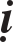 Ñaïi sö huùy laø Tueä Vónh, voán gioøng hoï Phoàn, ngöôøi xöù Haø Noäi. Naêm 12 tuoåi, phuïng thôø Sa-moân Truùc Ñaøm hieän laøm thaày, Ñaïi sö coù ñöôïc Tueä ngoä taäp hoïc xöa tröôùc neân ñoái vôùi noäi ngoaïi giaùo ñieån khoâng gì chaúng thoâng ñaït. Vaø ñoái vôùi trong Phaät söï, Ñaïi sö chuyeân laáy söï haønh taäp Thieàn Ñònh laøm vui. Tröôùc kia ñaõ cuøng Phaùp sö Tueä Vieãn ñoàng nöông töïa Sa-moân Ñaïo An ôû Haèng Sôn, cuõng cuøng öôùc heïn ñoàng laäp thaûo am ôû nuùi La Phuø. Sau ñoù, Ñaïi sö ñeán döøng ôû taïi Taàm Döông tröôùc, khoaûng ñaàu nieân hieäu Thaùi Nguyeân (376) thôøi ñoâng Taán, Thöû söû Ñaøo Phaïm raát meán troïng Ñaïo Phong cuûa Phaùp sö, uyeån nhaõ nhö ñoàng baïn töøxöa tröôùc, töø ñoù löu giöõ Ñaïi sö döøng ôû taïi Loâ Sôn, xaû boû vöôøn nhaø cuøng nöông naùu. Ñaïi sö voán trinh thuaàn kieát toá töï nhieân, gaïn loïc trong saïch töï taâm, cheá khaéc baûn thaân mình, noùi naêng luoân mæm cöôøi, ngoân ngöõ chaúng toån haïi vaät, laïi rieâng laäp am vöôøn ôû treân ñaûnh nuùi, moãi luùc muoán thieàn toïa tö duy thì Ñaïi sö sang ñoù ôû. Taïi choã Ñaïi sö ôû thöôøng coù muøi höông thôm phaûng phaát, nhaân ñoù maø goïi laø Höông Coác. Trong phoøng Ñaïi sö thöôøng coù con hoå, moïi ngöôøi ñeán hoaëc khieáp sôï, neân Ñaïi sö xua ñuoåi hoå leân nuùi, moïi ngöôøi ñi roài, hoå trôû laïi naèm trong phoøng thuaàn quen. Veà sau, Phaùp sö Tueä Vieãn ôû vieän Long Tuyeàn, ñoà chuùng ngaøy moät ñoâng nhieàu, Ñaïi sö môùi môøi Phaùp sö Tueä Vieãn ñoàng ñeán nghæ ôû taïi Höông Coác. Laïi caûm ñieàm Thaàn moäng khaùc laï, Hoaøn y taïo laäp chuøa Ñoâng Laâm. Ñaïi sö môùi laáy hieäu nôi ôû cuûa mình laø Taây Laâm. Traàn Quoác töôùng quaân Haø Voâ Kî ñeán traán nhaäm taïi Taàm Döông, moãi luùc ñeán chieâm leã thaûy ñeàu raát möïc chí thaønh. Ñaïi sö chuyeân yù haønh trì Phaùp moân Tònh Ñoä. Ñeán naêm Giaùp daàn (414) töùc naêm Nghóa Hy thöù 10 thôøi ñoâng Taán, Ñaïi sö caûm maéc beänh raát naëng, moät ngaøy noï boãng nhieân ngoài daäy, chænh söûa y phuïc, chaáp tay, tìm kieám giaøy deùp muoán daäy ñi, nhö khoâng ñieàu thaáy, Ñaïi chuùng ñeàu kinh sôï maø hoûi. Ñaïi sö ñaùp raèng: “Phaät ñeán!”. Noùi xong, beøn thò tòch, Ñaïi sö höôûng thoï 83 tuoåi. Khi aáy trong nuùi nghe coù muøi höông thôm suoát 07 ngaøy khoâng ngöng döùt. Ñaïi chuùng beøn nghinh thænh toaøn thaân Ñaïi sö an taùng caùch chuøa 200 boä veà phía taây. Ñeán thôøi nam Ñöôøng, vua Nguyeân Toâng (?) laïi taïo döïng thaùp ñình, sau ñoù laïi ban giaùng phaàn hoaøng, truy phong Ñaïi sö thuïy hieäu laø: “Giaùc tòch Ñaïi sö”, thaùp hieäu laø “Thaät Trí”.Ñaïi Sö Phoå teá ôû chuøa Ñoâng LaâmÑaïi sö Truùc Ñaïo Sinh voán gioøng hoï Nguïy, ngöôøi xöû Cöï Loäc, ñeán nguï ôû taïi Baønh Thaønh, gia ñình ñôøi ñôøi laø haøng só toäc phuï quaûng. Ñaïo sö töø thöa môùi chaøo ñôøi ñaõ dónh ngoä, thoâng trieát nhö thaàn, thaân phuï bieát Ñaïo sinh haún chaúng phaûi khí vaät taàm thöôøng, veà sau Ñaïo sinh nöông theo Sa-moân Truùc Phaùp Thaûi maø  xuaát gia, beøn laáy chöõ “Truùc” laøm  hoï. Ñaõ giaãm böôùc vaøo Phaùp moân, Ñaïo Sinh tö duy cao vôïi, noãi troäi kyø ñaëc, nghieâm taàmphaùp vò cuù nghóa, xuùc loaïi môû giaûi. Naêm 15 tuoåi, Ñaïo Sinh beøn leân giaûng toøa, nhaû naïp hoûi ñaùp nhö xoû xaâu chuoåi chaâu ngoïc, ñeán naêm 20 tuoåi, Ñaïo Sinh khí chí soi xeùt ngaøy moät saâu xa. Ñeán naêm Taân hôïi (411) töùc naêm Nghóa Hy thöù 07 thôøi Ñoâng Taán, Ñaïo Sinh môùi vaøo Loâ Sôn, nöông naùu suoát 07 naêm, ñeå mong caàu chí khí aáy, thöôøng laáy coát yeáu vaøo Ñaïo duøng Tueä giaûi laøm goác, neân taùn ngöôõng caùc kinhñieån, chöôùc roùt nghóa taïp, muoân daëm ñeàu tuøy theo phaùp, khoâng sôï khoå nhoïc, Ñaïo Sinh môùi laàn ñeán Tröôøng An, thoï hoïc noùi Ñaøo traøng Phaùp  sö Cöu-ma-la-thaäp, Chö Taêng ôû Quan trung ñeàu toân xöng Ñaïo sinh laø Thaàn Ngoä. Sau ñoù, Ñaïo Sinh trôû veà laïi kinh ñoâ, döøng ôû taïi chuøa Thanh Haø, kieåm duyeät chaân tuïc, tö duy nghieân taàm nhaân quaû, môùi noùi: “Thieän chaúng thoï baùo, ñeán ngoä thaønh Phaät, soaïn thuaät luaän “Taùnh thöôøng höõu”, luaän “Phaùp thaân voâ saéc”, luaän: “Höõu voâ Tònh Ñoä duyeân” v.v... boïc truøm caùc thuyeát xöa tröôùc, kheùo dieäu coù yù chæ saâu maàu, maø caùc haøng chaùp giöõ vaên gheùt ganh phaân khôûi. Laïi theâm, 06 quyeån kinh Nieát-baøn môùi ñaàu truyeàn ñeán kinh ñoâ, noùi haïng ngöôøi A Xieån ñeå ñöôïc thaønh Phaät. Baáy giôø Ñaïi baûn kinh Nieát-baøn chöa hoaèng truyeàn ñeán, chæ 01 mình Ñaïo sinh phaùt minh tröôùc heát thaáy ngöôïc vôùi moïi ngöôøi, do ñoù, caùc vò cöïu hoïc cho laø Taø thuyeát, beøn ruoàn ñuoåi Ñaïo sinh ñi khoûi nôi ñoù. Ñaïo sinh môùi nghieâm saéc maët phaùt theä nguyeän raèng: “Neáu nhö ñieàu noùi cuûa Toâi traûi vôùi nghóa kinh thì xin ngay hieän thaân naøy caûm maéc taät beänh. Coøn nhö ñoái vôùi thaät töôùng cuøng khoâng choáng traùi, xin nguyeän xaû boû söï nhaän bieát nay ñaây”. Ñaïo Sinh ngoài nôi toøa nhaø sö töû, noùi lôøi aáy xong lieàn ruû aùo maø ñi vaøo nuùi Hoå Kheâ ôû Ngoâ quaän. Chæ trong 10 ngaøy maø Hoïc ñoà coù ñeán vaøi traêm ngöôøi. Ñeán muøa haï naêm noï, saám seùt chaán ñoäng nôi ñieän Phaät vöôøn xanh, roàng bay leân giöõa trôøi, caùc vò thöùc giaû nín thinh maø than raèng: “Roàng ñaõ bay, Ñaïo Sinh haún ñi vaäy!”. Quaû nhieân, Ñaïo Sinh giaû töø Ñaïi chuùng, laïi trôû veà Loâ Sôn, laéng aûnh nôi nuùi hang saâu. Veà sau, Ñaïi baûn kinh Nieát-baøn löu truyeàn ñeán nam kinh, quaû thaát kinh vaên noùi laø xieån ñeà ñeàu coù Phaät taùnh, cuøng vôùi ñieàu noùi xöa tröôùc cuûa Ñaïo Sinh nhö hôïp phuø kheá vaäy. Ñaïo Sinh ñaõ coù ñöôïc baûn kinh ñoù, sau ñoù laïi giaûng thuyeát. Ñeán thaùng 10 naêm Giaùp tuaát (434) töùc naêm Nguyeân Gia thöù 11 thôøi tieàn Toáng, Ñaïo Sinh ñang giaûng thuyeát nôi Phaùp toøa taïi Tinh Xaù Loâ Sô, Ñaïi chuùng ñeàu cung kính laéng nghe, ñeán luùc phaùp tòch saép hoaøn taát, boãng nhieân thaáy phaát traàn phaân loaïn maø rôi rôùt, Ñaïo Sinh ngoài ñoan nghieâm töïa gheá maø thò tòch, nhan saéc khoâng ñoåi khaùc, uyeån nhieân nhö nhaäp ñònh, caùc haøng Ñaïo tuïc ñeàu taùn thaùn kinh dò. Caùc Ñaïi sö ôû kinh ñoâ nghe theá, thaûy ñeàu saùm hoái tin phuïc. Beøn an taùng nhuïc thaân Ñaïo Sinh taïi goø cuûa Loâ Sô. Vöông Vi saùnh ví Ñaïo Sinh baèng vôùi Quaùch Laâm Toâng, môùi vì laäp truyeän, thuaät baøy Di ñöùc. vua Nguyeân Toâng (?) ban saéc döïng laäp nhaø phuïng thôø, xaây taïo baûo thaùp, truy phong thuïy hieäu laø “Phoå teá Ñaïi sö”, ñeà thaùp hieäu laø “Phaùp Thí”.Phaùp sö Thích Tueä Trì.Phaùp sö Tueä Trì laø con ruoät cuûa Phaùp sö Tueä Vieãn, chí khí xung nhieân coù löôïng cao xa. Naêm 14 tuoåi taäp hoïc ñoïc saùch, moãi 01 ngaøy ghi nhôù coù theå saùnh ñòch 10 ngaøy cuûa moïi ngöôøi, kheùo gioûi vaên söû raát huøng taøi cheá thuaät. Naêm 18 tuoåi, Phaùp sö cuøng anh (Tueä Vieãn) xuaát gia, ñoàng toân thôø Sa-moân Ñaïo An laøm thaày, hoïc khaép caùc kinh, ñoïc heát Tam taïng. Phaùp sö thaân cao 08 thöôùc, thöùc thaàn phong thaùi saùng suoát, thöôøng nam giaøy coû, maëc aùo naïp nöõa co löng. Môùi ñaàu ñoàng ôû Baïch Lieân Xaõ Tòch Ñoä Ñaïo traøng taïi chuøa Ñoâng Laâm. Ñeà chuùng taïi Loâ Sôn qua laïi coù caû 3000 vò, maø Phaùp sö xöùng baäc thöôïng thö. Tam taïng Phaùp sö Cöu ma la thaäp ôû taïi quan trung xa cuøng khaâm trong kính phuïc. Ñeán naêm Long An thöù 03 (399) thôøi ñoâng Taán, Phaùp sö muoán vaân du chieâm leã caùc Thaùnh tích ôû nuùi Nga My, beøn choáng tích ñeán maân tuï, môùi giaû töø Phaùp sö Tueä Vieãn ñeå vaøo ñaát thuïc. Phaùp sö Tueä Vieãn khoå taâm muoán löu giöõ nhöng khoâng theå ñöôïc môùi than raèng: “Moïi ngöôøi ai ai cuõng thích nhoùm tuï vui vaày, chæ rieâng oâng laïi thích chia lìa!” Phaùp sö noùi raèng: “Neáu nhö öù treä tình aùi ham thích nhoùm tuï, voán chaúng neân xuaát gia, nay ñaõ caét aùi aân caàu Ñaïo, chaùnh vì chæ laáy taây phöông Tònh Ñoä laøm nôi öôùc heïn vaäy!”. Töø ñoù, beøn buoàn baû maø giaû bieät, Phaùp sö qua Kinh Chaâu. AÂn Troïng Kham, Hoaøn Huyeàn ñeà tieáp leã ñaõi ngoä muoán löu giöõ Phaùp sö nhöng ñeàu khoâng theå ñöôïc. Phaùp sö ñeán chuøa Long Uyeân huyeän Vì thieäu, thaønh ñoâ ñaát Thuïc. Moïi ngöôøi leân ñeán nôi phoøng thaát Phaùp sö döøng ôû ñeàu goïi laø leân cöûa Roàng. Tieàu Tuùng ñeán nhieãu loaïn theo con laø Ñaïo Phöôùc laø keû hung nghòch raát laém, vaøo chuøa, ngöôøi ngöïa ñeàu taém maùu, chuùng taêng troâng thaáy röûa cho, khoâng traùi nghòch. Ñaïo Phöôùc troâng thaáy theá, hoå theïn saùm hoái ñoå moà hoâi, noùi cuøng moïi ngöôøi chung quanh raèng: “Thaät laø baäc Ñaïi nhaân neân coù khaùc vôùi moïi ngöôøi!”. Ñeán naêm Nhaâm tyù (412) töùc naêm Nghóa Hy thöù 08 thôøi ñoâng Taán, Phaùp sö thò tòch, höôûng thoï 72 tuoåi.Toân giaû Phaät-ñaø-da-xaù ngöôøi nöôùc Keá Taân.Phaät-ñaø-sa-xaù, tieáng trung hoa phieân dòch nghóa laø Giaùc Minh. Toân giaû voán chuûng toäc Ñaïi Baø-la-moân, ngöôøi nöôùc Keá Taân. Naêm 13 tuoåi, toân giaû theo Thaày vaân du ñeán khoaûng ñoàng troáng, tình côø gaëp hoå, Thaày muoán laùnh maët, toân giaû noùi: “Hoå naøy ñaõ no, haún khoâng coøn aên thòt ngöôøi”. Chæ choác laùt, hoå beøn boû ñi, ñeán giöõa ñöôøng quaû nhieân thaáy thöùc aên coøn thöøa, Thaày kín laáy laøm laï ñoù. Ñeán naêm 15 tuoåi, toân giaû trì tuïng kinh Ñaïi thöøa coù traêm vaïn lôøi. Khi aáy môùi ñang laø Sa Di, Toân giaû ñaõ taäp hoïc luaän Nguõ Minh, caùc thöù phaùp thuaät ôû theá gian phaàn nhieàu toân giaû ñeàu coù luyeän taäp. Nhöng taùnh tình Toân giaû keùn choïn khinh ngaïocho laø hieám ngöôøi kham noãi laøm baäc thaày cuûa mình. Ñeán naêm 27 tuoåi, Toân giaû môùi thoï giôùi cuï Tuùc, thöôøng xuyeân ñoïc tuïng, tay chaúng rôøi boû quyeån saùch. Moãi luùc ñoan toïa tö nghieäm nghóa lyù, Toân giaû coøn löôøng taác boùng maø than. Söï tinh chuyeân cuûa Toân giaû ñeán noãi nhö vaäy! Luùc ôû taïi Sa Laëc, Toân giaû ñaõ cuøng Tam taïng Phaùp sö cöu ma la thaäp raát kính troïng nhau, veà sau, vaøo nöôùc Quy tö, hoaèng döông Phaät phaùp raát höng thaïnh. Khi aáy, La Thaäp ñaõ bò Laõ quang giam giöõ. La Thaäp ôû taïi Coâ Taøng, sai ngöôøi mang thö caàn thieát ñeán Toân giaû muoán theo ñoù, nhöng engaïi moïi ngöôøi trong nöôùc (Quy Tö) löu giöõ laïi, môùi duøng 01 baùt nöôùc trong, boû thuoác vaøo trong ñoù chuù nguyeän vaøi möôi lôøi, ñöa cho Ñeä töû cuøng röûa chaân, roàiñang trong ñeâm caát böôùc ra ñi, ñeán saùng sôùm thì ñaõ caùch xa vaøi traêm daëm, daân chuùng trong nöôùc tìm ñuoåi theo khoâng kòp. Toân giaû hoûi Ñeä töû laø: “OÂng caûm thaáy theá naøo?”. Ñeä töû ñaùp: “Chæ nghe tieáng voïng höôûng cuûa gío vuùt nhanh, maø trong khoùe maét coù ñoå leä”. Toân giaû môùi vì chuù nguyeän vaøo nöôùc vaø baûo röûa chaân roài môùi ngöng. Khi vöøa ñeán Coâ Taøng thì Thaäp Coâng ñaõ vaøo Tröôøng An, môùi xin Dieâu Höng nghinh tieáp ñoù. Toân giaû rieâng döïng laäp Taân tænh taïi vöôøn Tieâu Dao, cuøng La Thaäp ñoái chieáu phieân dòch caùc luaän Thaäp-truï-baø-sa v.v... Toân giaû coù vieàn raâu meùp saéc ñoû, neân ngöôøi thôøi baáy giôø xöng goïi Toân giaû laø: “Xích tyø luaän chuû” (vò luaän sö raâu meùp ñoû). Tröôùc sau moïi ngöôøi daâng taëng caùc Di vaät, cuùng döôøng trí söï maø Toân giaû ñeàu chaúng nhaän laáy, ñeán thôøi khaéc thì ñi khaát thöïc, moãi naøy chæ thoï trai 01 böõa beøn thoâi. Caùc thöù y baùt ngoïa cuï, v.v... chaát ñaày phoøng thaát 03 gian, maø Toân giaû chaúng laáy laøm quan Taâm. Dieâu Höng laïi vì baùn ñoåi ñoù maø taïo döïng chuøa taïi phía nam Thaønh. Toân giaû, tröôùc chuyeän ñoïc tuïng luaät Ñaøm Voâ ñöùc, Dieâu Höng nghi ngôø coù sai nhaàm môùi thöû khieán ñoïc Khöông Taï döôïc phöông coù ñeán 05 vaïn  töø, qua 02 ngaøy sau, Dieâu Höng naém vaên quyeån doø laïi, Toân giaû ñoïc chaúng nhaàm sai 01 chöõ, moïi ngöôøi môùi phuïc khaû naêng nhôù maïnh Kyû cuûa Toân giaû. Trong khoaûng n ieân hieäu Hoaèng Thæ (?) thôøi Haäu Taàn, Toân giaû Phieân dòch luaät Töù haàn thaønh vaên töï Trung Hoa thôøi haäu taàn. Naêm Nhaâm tyù (412) töùc naêm Nghóa Hy thöù 08 thôøi ñoâng Taán, Toân giaû vaøo Loâ Sôn vì Vieãn Coâng maø döï phaàn laøm khaùch cuûa Baïch Lieân Xaõ. Sau ñoù, giaû töø Toân giaû trôû veà laïi queâ cuõ, töø nöôùc Keá Taân, Toân giaû ñem Kinh Hö Khoâng Taïng 01 quyeån gôûi taëng khaùch, ñeán Löông Chaâu. Khoâng bieát veà sau Toân giaû nhö theá naøo!Toân giaû Phaät-ñaø-baït-ñaø-la ngöôøi nöôùc Keá Taân.Phaät-ñaø-baït-ñaø-la, tieán Trung Hoa phieân dòch nghóa laø Giaùc Hieàn.Toân giaû voán gioøng hoï Thích, ngöôøi nöôùc Ca-duy-la-veä laø em chaùu cuûa Cam-loà-phaïm Vöông. Naêm 03 tuoåi, Giaùc Hieàn ñaõ phaûi chuïi tang thaân maãu, ñeán naêm 05 tuoåi laïi phaûi chòu tang thaân phuï, Giaùc hieàn ñöôïc beân gioøng hoï ngoaïi nuoâi döôõng. Theo Toå Cöu-ma-baø-lôïi nghe Giaùc Hieàn laø ngöôøi thoâng ngoä, môùi nghinh ñoùn trôû veà ñoä cho laøm Sa Di. Naêm 17 tuoåi, Giaùc Hieàn cuøng baïn ñoàng hoïc vaøi ngöôøi ñeàu laáy söï tuïng taïp laøm haïnh nghieäp chính. Moïi ngöôøi tuïng taäp 01 thaùng, thì Giaùc Hieàn chæ ñoïc tuïng trong 01 ngaøy, neân ñöôïc thaày ngôïi khen raèng: “01 ngaøy, Giaùc Hieàn coù khaû naêng ñòch noãi 30 ngöôøi/1”. Ñeán luùc ñaõ thoï giôùi cuï tuùc, Giaùc hieàn laïi roäng hoïc caùc kinh, coù laém ñieàu thoâng ñaït. Töø thuûa thieáu thôøi, vì chuyeân Thieàn Luaät neân Giaùc Hieàn ñaõ noåi danh, cuøng Sa-moân Taêng-giaø-ñaït-ña laø baïn hoïc ñoàng xaõ cuøng ñi ñeán nöôùc Keá Taân. Sa-moân Taêng-giaø-ñaït- ña tuy kính phuïc taøi naêng thoâng maãu cuûa Giaùc Hieàn nhöng chöa löôøng bieát veà con ngöôøi Giaùc Hieàn nhö theá naøo, sau, ñang toïa thieàn nôi Thaát Kính, boãng nhieân thaáy Giaùc Hieàn ñeán, Sa-moân Taêng-giaø-ñaït-ña kinh haõi maø hoûi veà yù thuù. Giaùc Hieàn ñaùp laø: “Taïm ñeán ñaâu suoát kính haàu Boà- taùt Di laëc”. Noùi xong, Giaùc Hieàn beøn aån, Sa-moân Taêng-giaø-ñaït-ña môùi bieát söùc thaàn cuûa Giaùc Hieàn, sau laïi thaáy ñöôïc caùc thöù thaàn bieán, beøn kính taâm caàu hoûi, môùi bieát Giaùc Hieàn laø ngöôøi ñaõ chöùng ñaéc quaû vò Baát Hoaøn. Giaùc Hieàn vui thích du phöông hoaèng hoùa, môùi vöôït Thoâng laõnh traûi qua 06 nöôùc, töø giao chæ nöông thuyeàn vöôït bieån ñeán quaän Ñoâng Lai; Thanh Chaâu. Nghe Cöu-ma-la-thaäp ôû taïi Tröôøng An, Giaùc Hieàn lieàn sang theo ñoù. La thaäp raát vui möøng cuøng nhau ñoàng phaùt huyeàn chæ, coù laém ñieàu suy troïng nhieáp phuïc. Sau ñoù, Giaùc Hieàn ñeán Loâ Sôn, Phaùp sö Tuïe Vieãn töø laâu ñaõ nghe Ñaïo phong cuûa Giaùc Hieàn môùi nghieâng che nhö cuõ, Giaùc Hieàn ñeán nuùi phía sau Höông Coác döïng laäp am tranh maø ôû. Töø ñoù ôû Giang Ñoâng, môùi baét ñaàu ñam vò Thuyeàn duyeät. Tröôùc ñoù coù vò Sa-moân ñeán nöôùc Vu Ñieàn thænh ñöôïc phaàn ñaàu Kinh Hoa Nghieâm, coù caû thay 36000 keä tuïng, nhöng chöa coù ai truy dòch. Naêm Nghóa Hy thöù 14 (418) thôøi ñoâng Taán, vua An Ñeá (Tö Maõ Ñöùc Toâng) môùi thænh môøi nghinh ñoùn Giaùc Hieàn ñeán chuøa Ñaïo Traøng laøm Dòch Chuû, cuøng Ngoâ- quaän-noäi-söû Maïnh Khaûi, Höõu-veä-töôùc-quaân ñoä, Sa-moân Phaùp Nghieäp v.v... thuyeân ñònh vaên chæ, hôïp thoâng Hoa vaên laãn Phaïm ngöõ, kheùo ñöôïc yù thuù cuûa kinh, vaø tröôùc sau cuøng phieân dòch ñöôïc caùc kinh luaän nhö Quaùn-phaät-tam-muoäi-haûi v.v... caû thaûy 95 boä, 117 quyeån ñeàu löu haønh ôû ñôøi. Ñeán naêm Nguyeân Gia thöù 06 (429) thôøi tieàn Toáng, Giaùc Hieàn thò tòch taïi Kieán Nghieäp, höôûng thoï 71 tuoåi, Giaùc Hieàn coù 03 vieân Xaù-lôïi cuûa Ñöùc Phaät Thích Ca thöôøng luoân mang theo beân mình, nhaân ñoù antaùng taïi ñaõnh nuùi phía baéc, vaø döïng laäp baûo thaùp vaäy.Phaùp sö Thích Tueä Dueä.Phaùp sö Thích Tueä Dueä ngöôøi xöù Kyù Chaâu, xuaát gia töø thuûa thieáu thôøi, gìn giöõ tieát thaùo thanh cao, roäng hoïc du phöông, du lòch khaép caùc nöôùc, ñeán bieân giôùi xöù nam Thieân Truùc, dòch aâm Coå huaán, Nghóa phöông khaùc laï, khoâng gì chaúng thoâng hieåu. Sau ñoù trôû veà döøng ôû Loâ Sôn, döïa vaøo Baïch Lieân Xaõ tu tònh nghieäp vôùi Phaùp sö Tueä Vieãn, thöôøng ñeán kinh ñoâ, döøng ôû taïi chuøa OÂ y, Tueä Dueä giaûng thuyeát ñeàu tö duy saâu trieät vöôï ngoaøi lôøi. Trong thôøi tieàn Toáng, Baønh Thaønh Vöông Nghóa Khöông thænh môøi vaøo ñeå caàu xin thoï giôùi. Tueä Dueä baûo raèng: “Nghe leã thì ñeán caàu hoïc”. Vöông Nghóa Khöông raát hoå theïn môùi vaøo chuøa kính leã chí thaønh ñeå vaâng thoï giôùi phaùp. Sau ñoù, Nghóa Khöông ñem aùo loâng cöøu loâng chuoät daâng taëng, Tueä Dueä chaúng vaän maëc, thöôøng ñeå ngoài vaäy. Vöông Nghóa Khöông kín sai caùc keû tuøy tuøng mua laáy baèng 30 vaïn tieàn. Tueä Dueä baûo: “Tuy chaúng phaûi thöù ñaùng maëc, nhöng Ñaïi Vöông ban thí, taïm vì theo duøng vaäy”. Taï Kinh Vaän raát doác tín kheùo gioûi Phaät lyù, ngoân ngöõ khaùc laï trong theá tuïc phaàn nhieàu coù ñöôïc thaáu ñaït, môùi ñem caùc chöõ trong kinh cuøng caùc aâm chöùng ñeán cuøng Tueä Dueä tröôïc thuaät 14 aâm huaán, tuaàn töï phaân baøy, Phaïm Haùn raønh reõ ñaùng roõ raøng, khieán vaên töï coù nôi y cöù. Ñeán naêmKyû maõo (439) töùc naêm Nguyeân Gia thöù 16 thôøi tieàn Toáng. Tueä Dueä thò tòch, höôûng thoï 85 tuoåi. Ngöôøi thôøi baáy giôø toân xöng trong thôøi ñoâng Taán coù 04 baäc Thaùnh ñoù laø Ñaïo Sinh, Taêng Trieäu, Ñaïo Dung vaø Tueä Dueä laø 01 trong 04 vò ñoù vaäy.Phaùp sö Thích Ñaøm Thuaän.Thích Ñaøm Thuaän, ngöôøi xöù Hoaøng Long, xuaát gia töø thuôû beù thô, thaân gaàn tieáp thöøa söï daïy raên cuûa Tam taïng Phaùp sö Cöu-ma-la- thaäp, moïi ñieàu nghi treä xöa tröôùc phaàn nhieàu ñeàu ñöôïc môû thoâng, baøn luaän chieác nghò tinh raønh, giaûng thích caùc kinh, dieãn giaûi taùn thaùn Ñaïi thöøa, troïn ngoï Huyeàn Vi, saéc khoâng chaúng ñaém tröôùc, Phaùp sö La Thaäp thöôøng ngôïi khen raèng: “Ñaøm thuaän thaät laø con ngöôøi kyø khí vaäy!”. Veà sau, vaøo Loâ Sôn, theo Phaùp sö Tueä Vieãn ñoàng tu phaùp moân tònh ñoät taïi Baïch Lieân Xaõ, Chí Ñaïi troäi vöôït chaúng ai baèng, laáy vieäc lôïi teá laøm goác. Ninh man hieäu uùy Löu Tuaân Khaûo ñeán Giang Laâm taïo döïng chuøa, thænh môøi Ñaøm Thuaän ñeán ôû. Phaùp sö Tueä Vieãn baûo neân theo ñoù. Ñeán naêm Kyû söûu (ñuùng phaûi laø naêm AÁt söûu (425) vaäy) töùc naêm Nguyeân Gia thöù 02 thôøi tieàn Toáng, Ñaøm Thuaän thò tòch, höôûng thoï 79 tuoåi.Phaùp sö Thích Ñaøm Haèng.Phaùp sö Thích Ñaøm Haèng ngöôøi xöù Giang Ñoâng, xuaát gia töø thuôû beù thô. Naêm 13 tuoåi, Ñaøm Haèng ñaõ taäp giaûng caùc kinh luaän Ñaïi thöøa, thoâng raønh chí lyù saâu xa. Ñeán luùcthoï giôùi cuï tuùc, ñoái vôùi noäi ngoaïi giaùo ñieàu thaûy ñeàu thoâng suoát, ñöùc haïnh rieâng saùng trong, thôøi gian khoâng caûi ñoåi, gaù thaàn nôi caûnh saâu xa, coù ñaøn nai thuaàn ñeán nhieåu quanh, thaät laø taâm voâ ngaõ, vaät tónh töï nhieân, nguyeän tu taây phöông ñoàng veà Tònh Xaõ. Ñeán naêm Maäu Ngoï (418) töùc naêm Nghóa Hy thöù 14 thôøi ñoâng Taán, Ñaøm Haèng thò tòch, höôûng thoï 71 tuoåi.Phaùp sö Thích Ñaïo Bính.Phaùp sö Thích Ñaïo Bính voán gioøng hoï Traàn, ngöôøi xöù Dónh Xuyeân. Xuaát gia töø thuôû nhoû, laøm ñeä töû cuûa Phaùp sö Tueä vieãn, thaáu ñaït kinh luaät saâu maàu, daãm traûi ñoïc xem ngoaïi thö, ñaëc bieät raát thoâng raønh veà Laõo trang, ñöùc haïnh rieâng troäi vöôït cao vôïi, tueä ngoä xöa tröôùc saâu xa, caùc vaên ñieån ñaõ môû baøy ñoïc qua khoâng caàn phaûi xen laïi, giaûng thuaät kinh ñieån, lyù vò thaúng suoát. Ñeán naêm Maäu tyù (Ngoï) (418) töùc naêm Nghóa Hy thöù 14 thôøi ñoâng Taán. Döï Chöông thaùi thuù Vöông Ngu vaøo Loâ Sôn baùi yeát, meán chuoäng Ñaïo phong neân thænh môøi Ñaïo Bính laøm sôn chuû, tieáp noái daáu veát cuûa Ñaïi sö Tueä Vieãn, moïi ngöôøi ñeàu vì nguoàn Ñaïo noái tieáp doøng Phaùp neân ñeàu kính ngöôõng maø uûng hoä ñoù. Ñeán naêm AÁt hôïi (435) töùc naêm Nguyeân Gia thöù 12 thôøi tieàn Toáng, Ñaïo Bính thò tòch, höôûng thoï 71 tuoåi.Phaùp sö Thích Ñaïo Kính.Phaùp sö Thích Ñaïo Kính thuoäc gioøng toäc Lang Da Vöông, theo Toå Ngöng ñeán laøm Thöù söû ôû Giang Chaâu. Naêm Thaùi Nguyeân thöù 16 (391) thôøi ñoâng Taán, vaøo Loâ Sôn xuaát gia laøm ñeä töû cuûa Phaùp sö Tueä Vieãn, roäng ñoïc xem saùch nho, kieâm thoâng raønh chí ñieån. Naêm Thaùi Nguyeân thöù 17 (392) thôøi ñoâng Taán. Ñaïo Kính thoâng hieåu caùc kinh luaän Ñaïi thöøa. Moãi ngaøy ñoïc tuïng quaù hôn vaïn lôøi, taøi naêng taäp hoïc saâu xa, caùc baäc hieàn giaû ôû ñöông thôøi thaûy ñeàu kính phuïc. Ñaïo kính thöôøng töï than raèng: “Ñoái vôùi giôùi luaät, troïn ñôøi khoù giöõ veïn toaøn, nguyeân gaïn loïc thanh tònh 06 caên, chæ xin baåm thoï 01 giôùi!”. Phaùp sö Tueä Vieãn cuõng chaáp thuaän cho ñoù. Ñaïo Kính nghieâm trì nhö baêng söông ngôøi aùnh, ñöùc haïnh cao lôùn raát hieån tröôùc. Sau khi Phaùp sö Tueä Vieãn thò tòch, Ñaïo Kính vaøo nuùi Nhaõ Da. Ñeán naêm Canh thaân (420) töùc naêm Vónh Sô thöù nhaát thôøi tieàn Toáng. Ñaïo Kính thò tòch, höôûng thoï 51 tuoåi.Phaùp sö Thích Ñaøm Tieân.Phaùp sö Thích Ñaøm Tieân ngöôøi xöù Quaûng Laêng, xuaát gia töø thuôû beù thô, laøm ñeä töû cuûa Phaùp sö Tueä Vieãn. Ñaøm Tieân raát thoâng raønh ngoaïi hoïc, rieâng kheùo bieát saéc maøu caùc loaøi caàm thuù trong nuùi röøng, taùnh tình nhanh nheïn hay chaäm luït, thoâng hieåu caønh nhaùnh coû caây, muøi vò ñaéng ngoït toát xaáu. Laïi raát coù taøi giaûng noùi, phong thaàn troäi vöôït toûa saùng, bôø khí ngöng xa, xeùt roõ truyeàn taû, caàm giöõ baûn chaúng rôøi, chuù giaûi kinh Duy Ma, tröôùc thuaät “Cuøng thoâng luaän”. “Lieân Xaõ Luïc”. Sau 55 tuoåi môùi taïo döïng chuøa. Ñeán cuoái naêm Canh thình (440) töùc naêm Nguyeân Gia thöù 17 thôøi tieàn Toáng, Ñaøm Tieân thò tòch, höôûng thoï 79 tuoåi.■